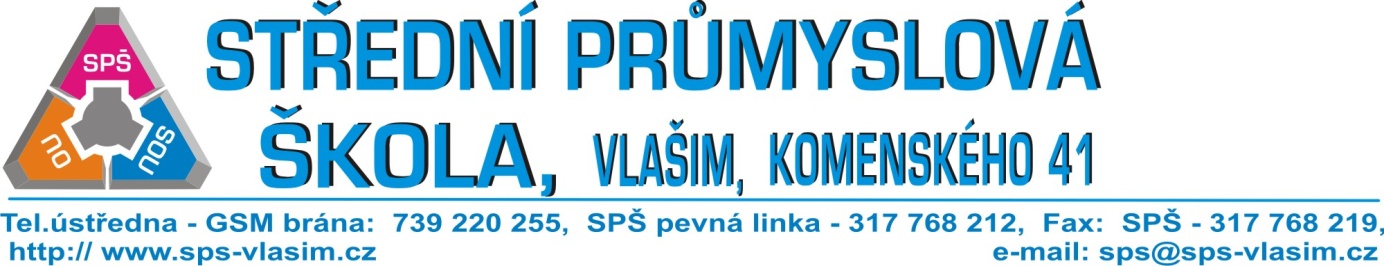 UVOLNĚNÍ ŽÁKA / ŽÁKYNĚ SPORTOVNÍ TRÉNINKYJméno žáka :Datum narození :Adresa bydliště :Druh sportu :Jméno a telef.číslo trenéra :Žádáme o uvolnění syna – dcery na tréninky , které bude mít od …………………Takto :Datum :Podpis a souhlas rodičů :